Screens in order. Sorry some games shoot me is horrible if its moving. Did the best I could1.Glasswidgets2. mini squadron3 4 5 6 black ink7 and 8 chick it9 tetris evolution10 and 11 glow hockey12 bubble gum13 and 14 mr runner 15 a penguin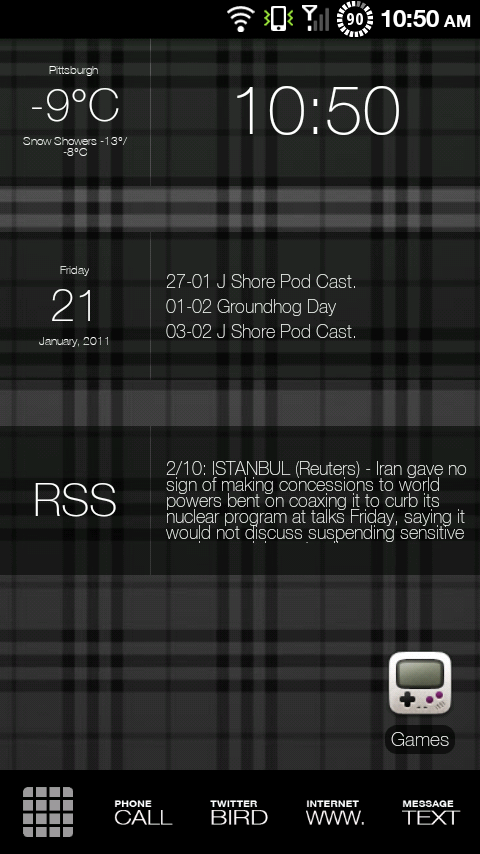 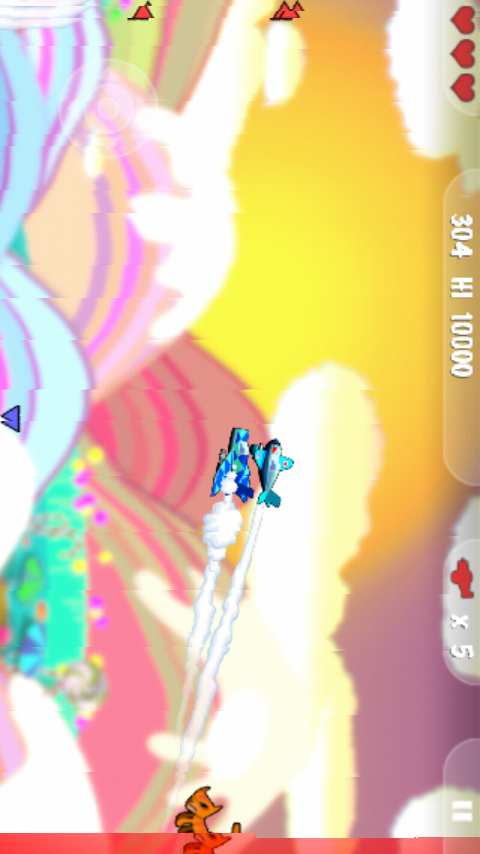 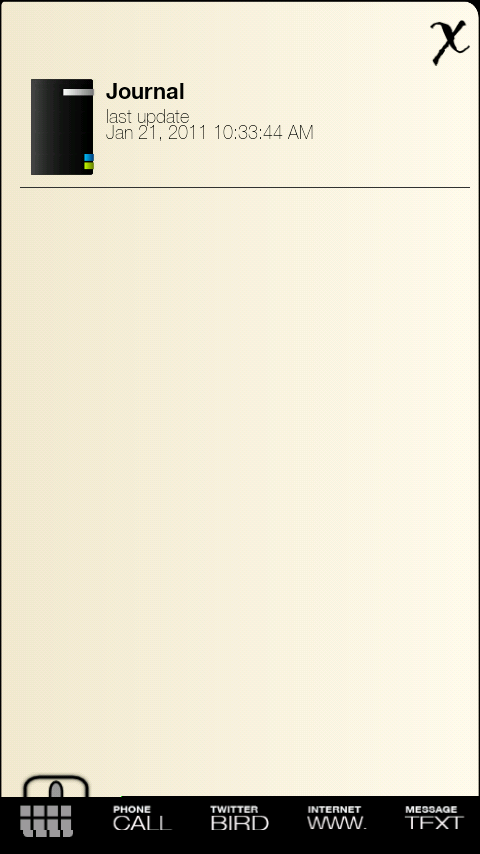 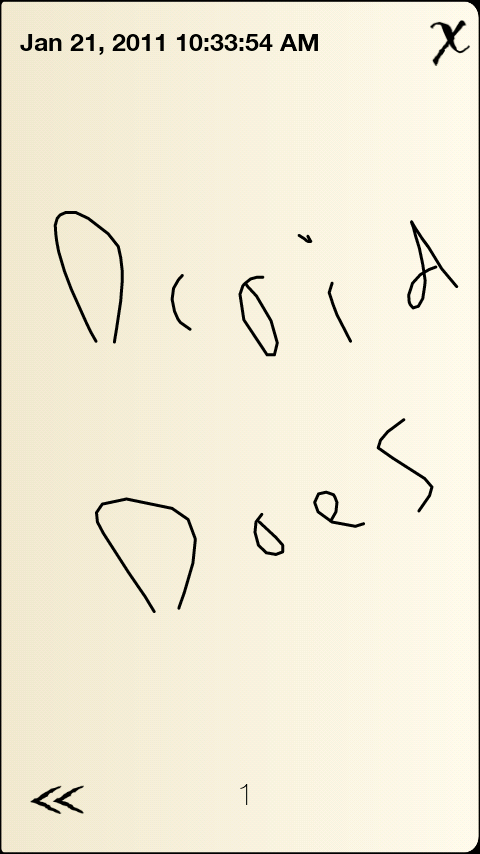 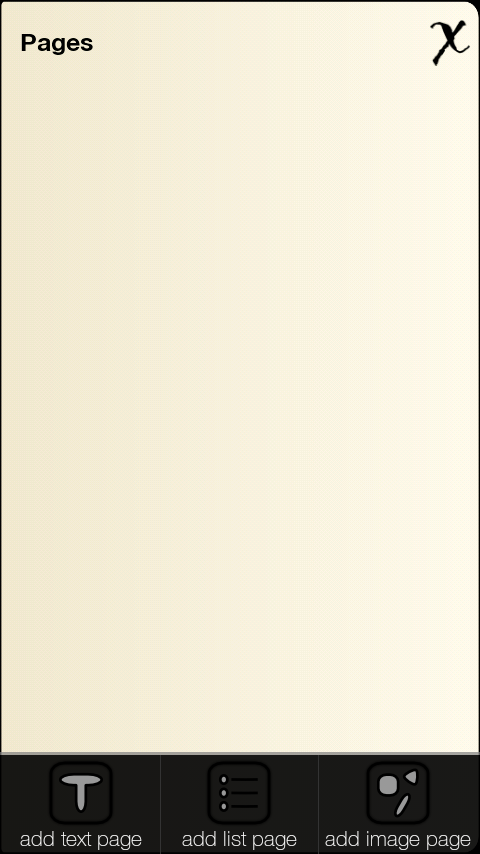 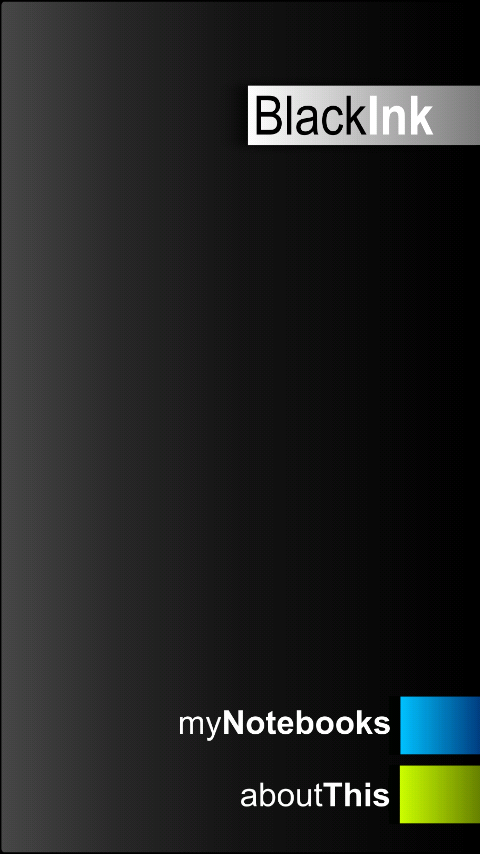 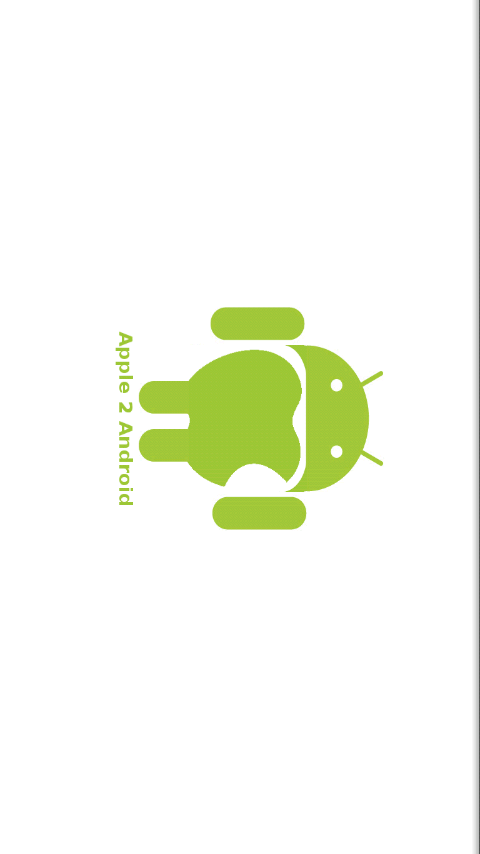 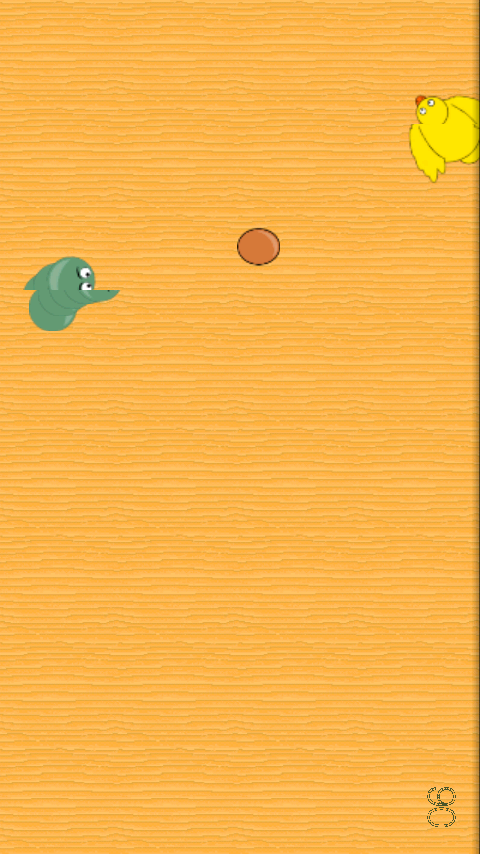 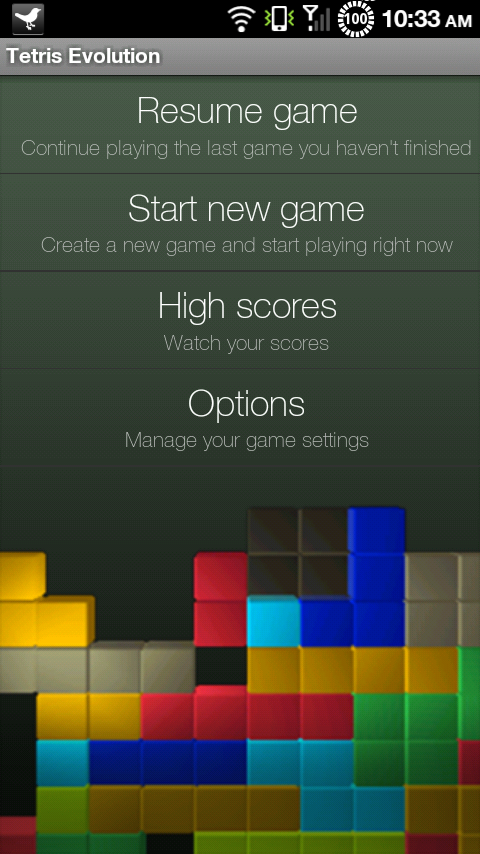 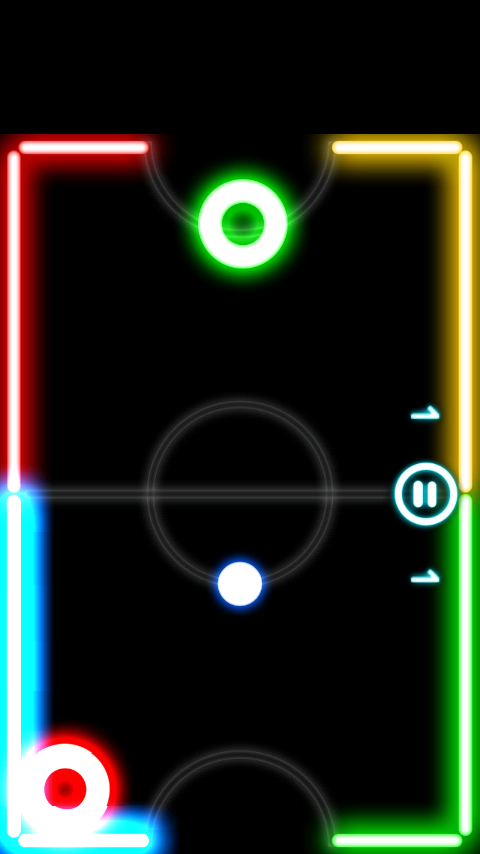 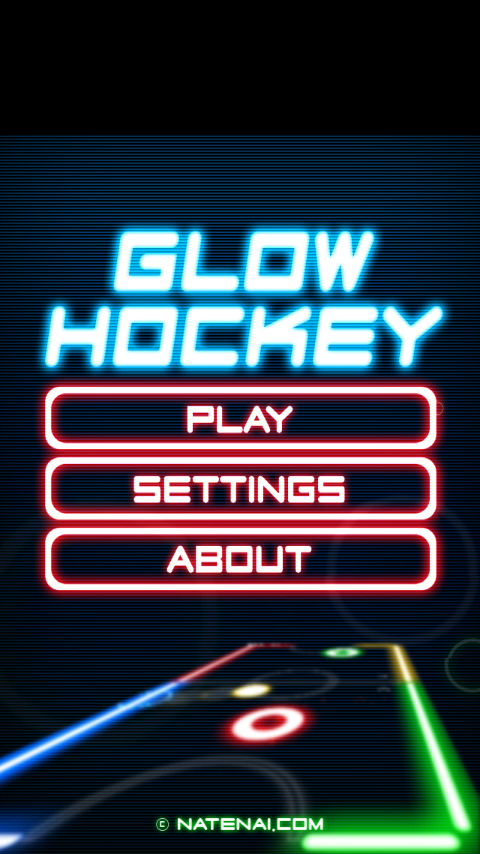 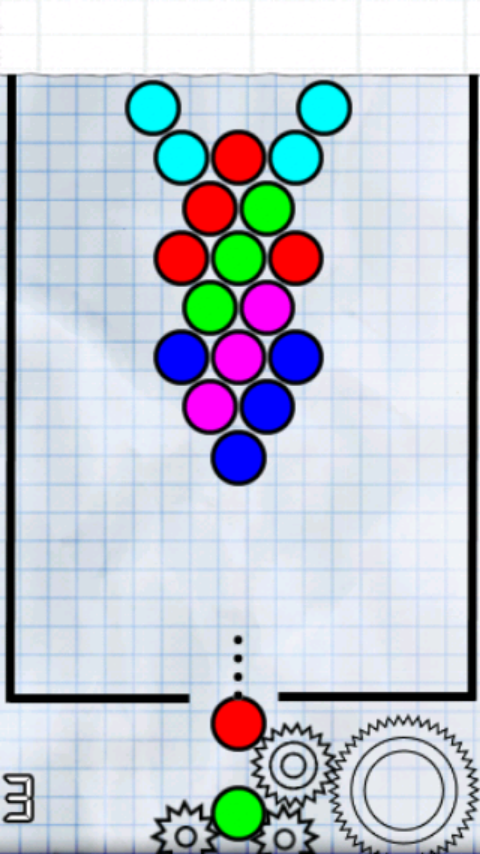 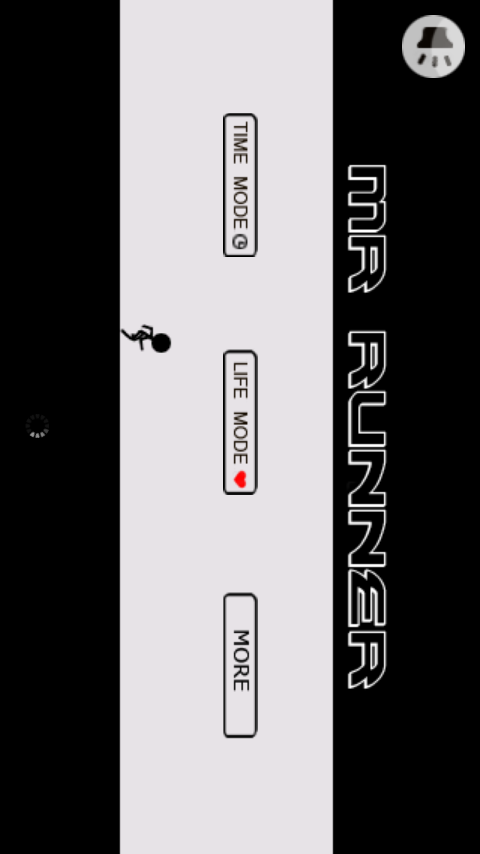 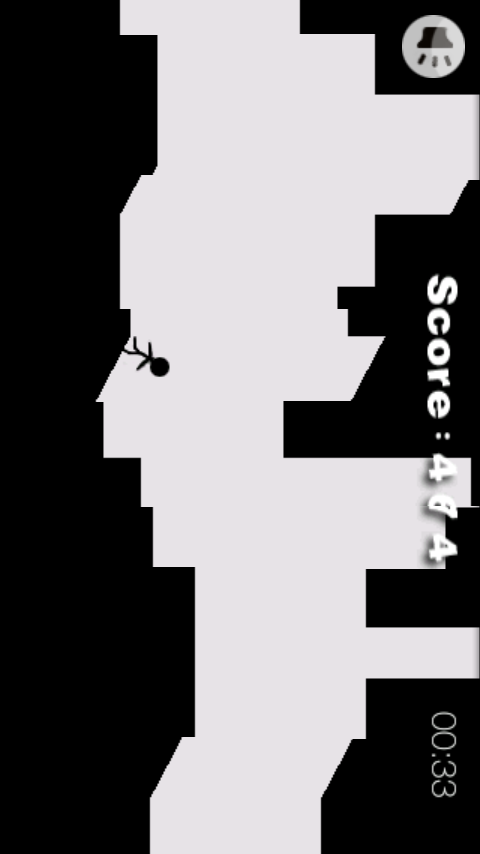 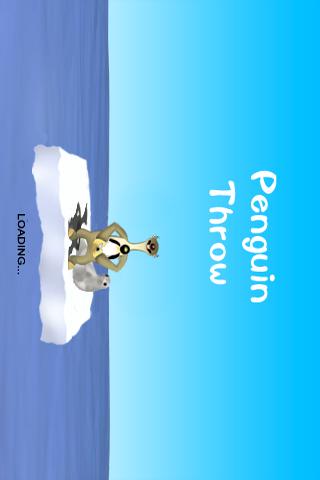 